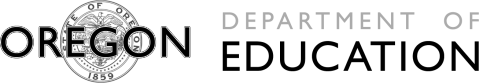 Office of Teaching and Learning | Secondary-Postsecondary Transitions Team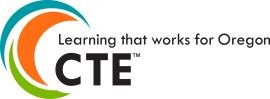 Why Become a Career and Technical Education Teacher?	Educate the next generation of employees for your industryo	Share your passion, experience, and expertise with young people who are interested in the industry you associate witho	Be involved in exposing students to opportunities within your industryo	Demonstrate and guide students in acquiring technical skills needed to be successful in your industry	Transform others’ liveso	Mentor students as they grow and explore their opportunities after high schoolo	Make relevant connections for students between content and application of technical knowledge, skills, and real world experienceso	Know that you make a difference in students’ lives every day	Give Back to your Community and Industryo	Elevate student performance by bringing relevance to the classroomo	Inspire and prepare the next generation of leaders in your industryo	Work with students who want to learn and explore the many opportunities available to themo	Take part in rejuvenating the workforce and economy in your community	Enrich your lifeo	Influence the next generation of leaders in your industry and communityo	Assist students in acquiring new skills, ideas, and knowledgeo	Teaching can be the most rewarding and challenging thing you will ever do	Be part of the solution for education in Oregono	Bring a fresh perspective to educationo	Help to ensure a strong economic future for the stateo	Be the change you want to see in education in Oregon“Those that know, do. Those that understand, teach.” – AristotleContact: Margaret MahoneyEducation Specialist | CTE LicensureMargaret.Mahoney@ode.state.or.us503-947-8458Oregon Department of EducationThe CTE brand logo, brand-positioning, theme, and brand extensions are the property of NASDCTEc